附件3中共江苏省委党校硕士研究生网络远程复试指南我校在线复试采用“双平台+双机位”方案，网络远程复试双平台包括主平台和备用平台，主平台采用中国高等教育学生信息网（学信网）“研究生招生远程面试系统”，备用平台采用“腾讯会议”。网络远程复试平台在考生端均采用“双机位”运行方式。一、复试平台准备　　考生于取得复试资格后，及时完成复试平台使用准备。　　1.主平台——研究生招生远程面试系统　　考生应按照学信网“研究生招生远程面试系统”考生操作手册（https://bm.chsi.com.cn/ycms/kssysm/）的要求，完成“下载安装软件、注册登录、账号实人验证、阅读系统须知”等环节。考生登录地址为：https://bm.chsi.com.cn/ycms/stu/，“考试流程”环节须由考官端与考生端交互测试，后续另行安排。　　2.备用平台——腾讯会议　　考生下载“腾讯会议”，注册账号备用。二、硬件准备　　1.主机位：一台笔记本电脑（自带摄像头）或台式计算机+外接摄像头+麦克风+音箱。操作系统可为Windows7及以上版本或Mac OS。系统运行快速稳定，有稳定供电。　　2.副机位：一台智能手机。操作系统可为安卓或iOS，版本较新。系统运行快速稳定，电量充足。三、软件准备　　1.电脑需下载安装最新版Chrome浏览器（https://bm.chsi.com.cn/ycms/stu/）、腾讯会议（https://meeting.tencent.com/）。　　2.手机需下载安装最新版学信网APP（https://bm.chsi.com.cn/ycms/stu/）、腾讯会议（https://meeting.tencent.com/）、支付宝（实人验证用）。四、注意事项1.“双机位”要求。“主机位”采集考生音、视频源（考生正前方）；“副机位”采集考生“主机位”显示器及考生所处环境的整体情况（远端）。“副机位”须可自由移动，考试过程中考生须根据考官指令变换机位位置。2.良好的网络环境。确保有线网络、Wi-Fi、4G至少具备2种。3.考生面试时正对摄像头保持坐姿端正。双手和头部完全呈现在复试专家可见画面中。不化浓妆，不戴饰品，头发不得遮挡面部，露出双耳。复试全程考生应注视摄像头或低头准备作答，不得望向其他方向。不得中途离场。面试完毕，考生须说“答题结束”以结束面试。4.独立应试空间。选择选择独立、无干扰、可封闭的房间。房间内设置两张可放置电脑和手机的桌（架）、一个座位；除复试要求的设备和物品外，考试独立空间内不得放置任何复试相关资料；考生座位1.5米范围内不得存放、悬挂任何书刊、报纸、文字资料、电子设备等。除考生本人外，复试全程不能有其他人在房内或进入房间。5.考生复试时准备好本人有效居民身份证，准考证，空白A4纸，笔。整个过程需遵守《中共江苏省委党校网络远程复试考场规则》。6.复试期间突发情况下将启用腾讯会议。7.复试过程中，需确保手机联系畅通。若发生考生端中途断线等意外情况，复试小组工作人员将在第一时间电话联络考生。如在考生所在专业复试结束前仍然联系不上，视为自动放弃复试资格。8.考试进行中须关闭移动设备录屏、音乐、闹钟等可能影响正常复试的应用程序。复试过程中不允许使用耳机、耳麦等设备。9.两个机位设备内严禁在考试的同时打开任何考试相关电子资料，否则按违纪处理。10.复试过程中禁止拍照、录屏、录像、录音、直播；不求助他人、不得以任何方式查阅资料；不发表与复试内容无关的言论。五、双机位设置　　1.主机位：考生本人应正对设备摄像头，保持坐姿端正，考生面部、上半身在画面中应清晰可见，不得遮挡面部、耳朵等部位，不得戴帽子、墨镜、口罩等。    2.辅机位：设备摄像头从考生侧后方成45°拍摄。关闭设备扩音器，保持静音。考生上半身、面前的桌面、主机位的屏幕在画面中均应清晰可见。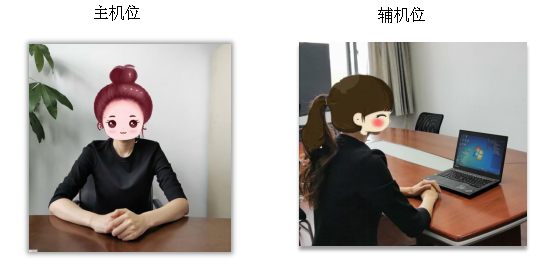 请考生提前按学校要求做好准备，按照软件操作手册等说明文档尽快熟悉使用两个考试平台；并在提前开展的模拟和在线报到过程中配合测试。如有困难，及时向学校反映，做好沟通。